These cards are just samples. You might want to modify the types of expressions to be appropriate for your course.Function CardsFor the function card that you have:Use words to describe the operations involved and the order in which they get done.Find four ordered pairs that belong to the function.Identify the domain of the function.Identify the range of the function.Carefully sketch a graph of the function.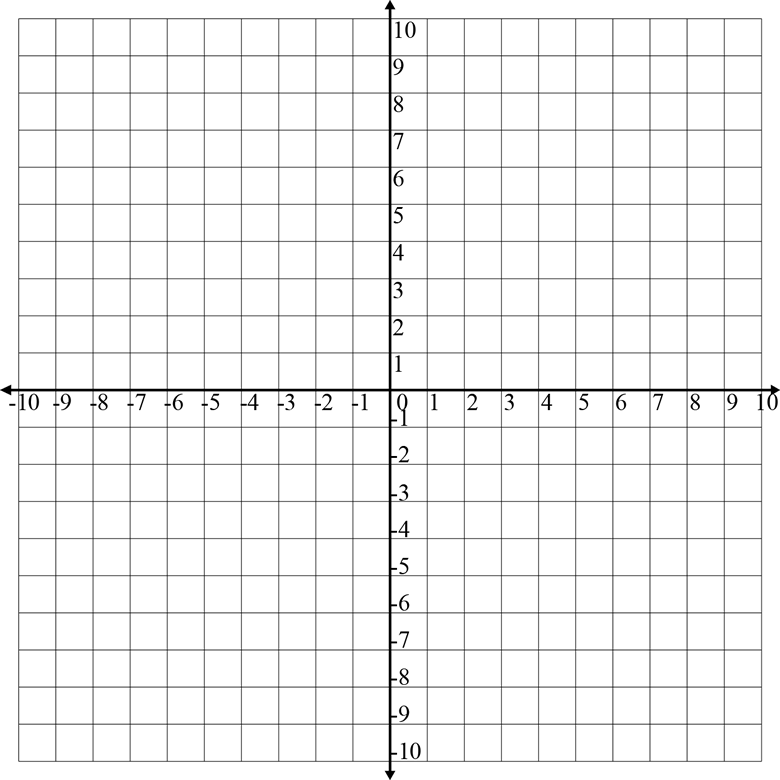 Mystery Functions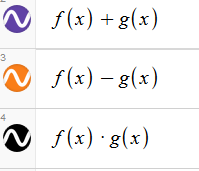 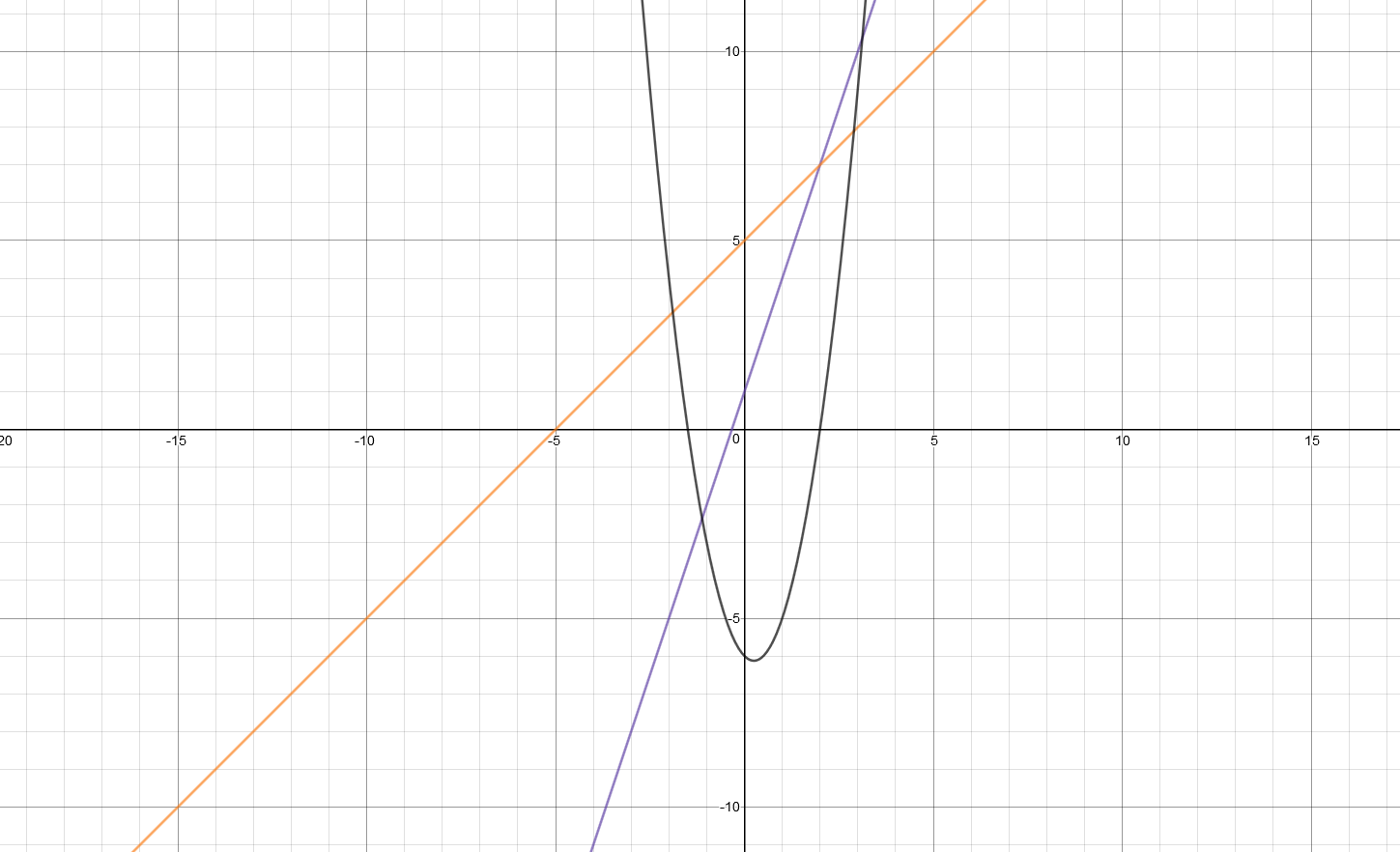 Can you determine rules for f(x) and g(x) given that they are both linear functions?Mystery FunctionsY3=Y1+Y2Y4=Y1-Y2Y5=Y1 ∙Y2Can you determine Y1 and Y2 given that they are both linear?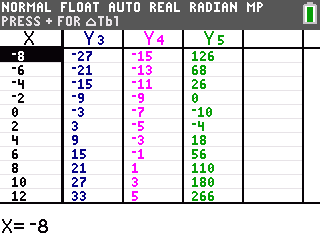 Practice with InversesThis is the link to the Desmos activity center activity about inverses.https://teacher.desmos.com/activitybuilder/custom/56490a9249a8c4c90e500219Student.Desmos.com